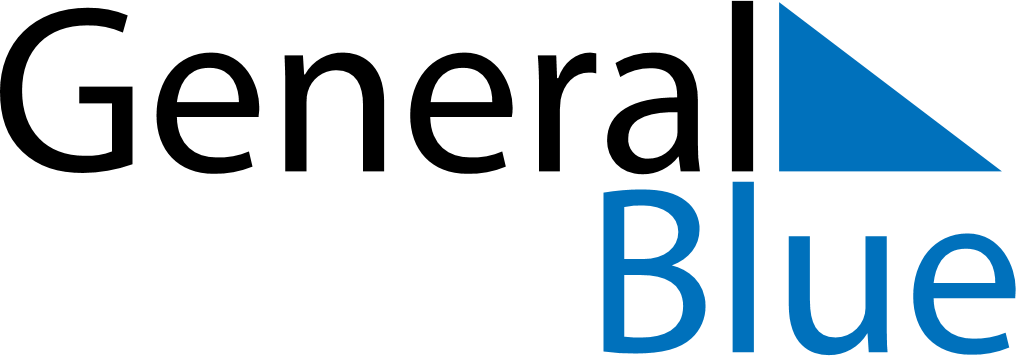 June 2027June 2027June 2027June 2027June 2027June 2027ItalyItalyItalyItalyItalyItalyMondayTuesdayWednesdayThursdayFridaySaturdaySunday123456Republic Day789101112131415161718192021222324252627282930NOTES